   Podpis dospěláka:                                                                 Podpis Objevitele:12. týden20. 11. – 24. 11.Co mám zvládnout tento týden?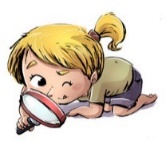 Jak se mi 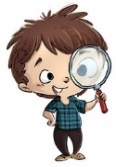 dařilo?Jak se mi dařilo?Jak se mi dařilo?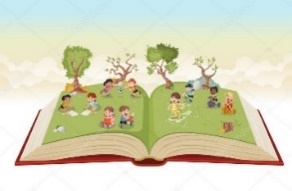 Hledám slova, která mají opačný význam.Hledám slova, která mají stejný nebo podobný význam.Čtu si potichu ze své knížky. Poslouchám čtení příběhu.MATEMATIKAPočítám do 30 (sčítám, odčítám, porovnávám).MATEMATIKARozděluji zvířátka a mince, jezdím autobusem.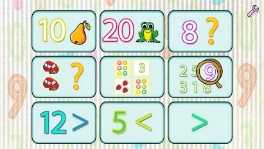 Řeším sousedy, hady a parkety.PRVOUKA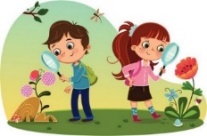 Zasadím cibulku narcisu nebo tulipánu.PRVOUKASplním výstup – poznám stromy, třídím a pojmenuji  zeleninu a ovoce.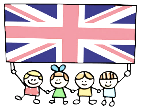 Reaguji na pokyny. Opakuji slovíčka (školní pomůcky, zvířata, části těla).MÁ VÝZVA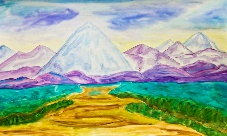 MÁ VÝZVADOMÁCÍ PŘÍPRAVA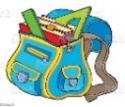 Každý den napíšu dvě věty do Deníku – jednu větu oznamovací, druhou tázací, přací nebo rozkazovací. Připravím se na konzultace, přemýšlím o tom, co se mi daří a kde bych se mohla zlepšit.Mohu plnit dobrovolné úkoly z ČJ a M. Každý den napíšu dvě věty do Deníku – jednu větu oznamovací, druhou tázací, přací nebo rozkazovací. Připravím se na konzultace, přemýšlím o tom, co se mi daří a kde bych se mohla zlepšit.Mohu plnit dobrovolné úkoly z ČJ a M. Každý den napíšu dvě věty do Deníku – jednu větu oznamovací, druhou tázací, přací nebo rozkazovací. Připravím se na konzultace, přemýšlím o tom, co se mi daří a kde bych se mohla zlepšit.Mohu plnit dobrovolné úkoly z ČJ a M. Každý den napíšu dvě věty do Deníku – jednu větu oznamovací, druhou tázací, přací nebo rozkazovací. Připravím se na konzultace, přemýšlím o tom, co se mi daří a kde bych se mohla zlepšit.Mohu plnit dobrovolné úkoly z ČJ a M. Milí rodiče a Objevitelé, v pondělí 27. 11. bude pravděpodobně probíhat v některých školách a možná i třídách naší školy  stávka. My dvě se k této stávce aktivně nepřipojíme, ale obě souhlasíme s argumenty stávkujících ohledně omezení finančních prostředků na školství, které se dotknou jiných než učitelských profesí a možná i samotné výuky (její kvality). S dětmi se tématu stávky budeme v pondělí pří výuce věnovat. Ráda bych poděkovala tatínkovi Tobíka, který se s námi vydal ve středu na výpravu za svobodou na Národní třídu a moc hezky nám vyprávěl své vlastní zážitky, pocity a emoce. Během následujících tří týdnů si své učitelské dovednosti vyzkouší 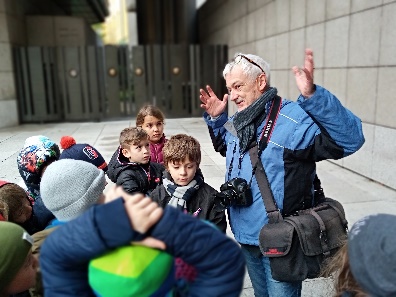 studentka 5. ročníku Pedagogické fakulty Anička. V úterý 4. hodinu uvidíme v tělocvičně edukativní koncert – harfa a housle. Těšíme se na setkávání během konzultací, tabulku přikládám i na stránky třídy. Na konzultace je potřeba mít Deník a nejpozději ráno před konzultací odevzdat vyplněný hodnotící list. V pátek plaveme, po návratu proběhne dílna čtení. 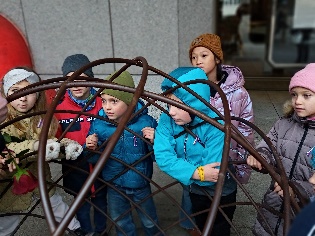 Vybíráme 110,- Kč na divadelní představení Divadla v Dlouhé: Pohádkové nepohádky Josefa Čapka, na které půjdeme v pátek 1. 12. Ve čtvrtek 30. 11. od 17:00 tvoření věnců.    Přejeme hezký týden Lucka a Alice Milí rodiče a Objevitelé, v pondělí 27. 11. bude pravděpodobně probíhat v některých školách a možná i třídách naší školy  stávka. My dvě se k této stávce aktivně nepřipojíme, ale obě souhlasíme s argumenty stávkujících ohledně omezení finančních prostředků na školství, které se dotknou jiných než učitelských profesí a možná i samotné výuky (její kvality). S dětmi se tématu stávky budeme v pondělí pří výuce věnovat. Ráda bych poděkovala tatínkovi Tobíka, který se s námi vydal ve středu na výpravu za svobodou na Národní třídu a moc hezky nám vyprávěl své vlastní zážitky, pocity a emoce. Během následujících tří týdnů si své učitelské dovednosti vyzkouší studentka 5. ročníku Pedagogické fakulty Anička. V úterý 4. hodinu uvidíme v tělocvičně edukativní koncert – harfa a housle. Těšíme se na setkávání během konzultací, tabulku přikládám i na stránky třídy. Na konzultace je potřeba mít Deník a nejpozději ráno před konzultací odevzdat vyplněný hodnotící list. V pátek plaveme, po návratu proběhne dílna čtení. Vybíráme 110,- Kč na divadelní představení Divadla v Dlouhé: Pohádkové nepohádky Josefa Čapka, na které půjdeme v pátek 1. 12. Ve čtvrtek 30. 11. od 17:00 tvoření věnců.    Přejeme hezký týden Lucka a Alice Milí rodiče a Objevitelé, v pondělí 27. 11. bude pravděpodobně probíhat v některých školách a možná i třídách naší školy  stávka. My dvě se k této stávce aktivně nepřipojíme, ale obě souhlasíme s argumenty stávkujících ohledně omezení finančních prostředků na školství, které se dotknou jiných než učitelských profesí a možná i samotné výuky (její kvality). S dětmi se tématu stávky budeme v pondělí pří výuce věnovat. Ráda bych poděkovala tatínkovi Tobíka, který se s námi vydal ve středu na výpravu za svobodou na Národní třídu a moc hezky nám vyprávěl své vlastní zážitky, pocity a emoce. Během následujících tří týdnů si své učitelské dovednosti vyzkouší studentka 5. ročníku Pedagogické fakulty Anička. V úterý 4. hodinu uvidíme v tělocvičně edukativní koncert – harfa a housle. Těšíme se na setkávání během konzultací, tabulku přikládám i na stránky třídy. Na konzultace je potřeba mít Deník a nejpozději ráno před konzultací odevzdat vyplněný hodnotící list. V pátek plaveme, po návratu proběhne dílna čtení. Vybíráme 110,- Kč na divadelní představení Divadla v Dlouhé: Pohádkové nepohádky Josefa Čapka, na které půjdeme v pátek 1. 12. Ve čtvrtek 30. 11. od 17:00 tvoření věnců.    Přejeme hezký týden Lucka a Alice Milí rodiče a Objevitelé, v pondělí 27. 11. bude pravděpodobně probíhat v některých školách a možná i třídách naší školy  stávka. My dvě se k této stávce aktivně nepřipojíme, ale obě souhlasíme s argumenty stávkujících ohledně omezení finančních prostředků na školství, které se dotknou jiných než učitelských profesí a možná i samotné výuky (její kvality). S dětmi se tématu stávky budeme v pondělí pří výuce věnovat. Ráda bych poděkovala tatínkovi Tobíka, který se s námi vydal ve středu na výpravu za svobodou na Národní třídu a moc hezky nám vyprávěl své vlastní zážitky, pocity a emoce. Během následujících tří týdnů si své učitelské dovednosti vyzkouší studentka 5. ročníku Pedagogické fakulty Anička. V úterý 4. hodinu uvidíme v tělocvičně edukativní koncert – harfa a housle. Těšíme se na setkávání během konzultací, tabulku přikládám i na stránky třídy. Na konzultace je potřeba mít Deník a nejpozději ráno před konzultací odevzdat vyplněný hodnotící list. V pátek plaveme, po návratu proběhne dílna čtení. Vybíráme 110,- Kč na divadelní představení Divadla v Dlouhé: Pohádkové nepohádky Josefa Čapka, na které půjdeme v pátek 1. 12. Ve čtvrtek 30. 11. od 17:00 tvoření věnců.    Přejeme hezký týden Lucka a Alice Milí rodiče a Objevitelé, v pondělí 27. 11. bude pravděpodobně probíhat v některých školách a možná i třídách naší školy  stávka. My dvě se k této stávce aktivně nepřipojíme, ale obě souhlasíme s argumenty stávkujících ohledně omezení finančních prostředků na školství, které se dotknou jiných než učitelských profesí a možná i samotné výuky (její kvality). S dětmi se tématu stávky budeme v pondělí pří výuce věnovat. Ráda bych poděkovala tatínkovi Tobíka, který se s námi vydal ve středu na výpravu za svobodou na Národní třídu a moc hezky nám vyprávěl své vlastní zážitky, pocity a emoce. Během následujících tří týdnů si své učitelské dovednosti vyzkouší studentka 5. ročníku Pedagogické fakulty Anička. V úterý 4. hodinu uvidíme v tělocvičně edukativní koncert – harfa a housle. Těšíme se na setkávání během konzultací, tabulku přikládám i na stránky třídy. Na konzultace je potřeba mít Deník a nejpozději ráno před konzultací odevzdat vyplněný hodnotící list. V pátek plaveme, po návratu proběhne dílna čtení. Vybíráme 110,- Kč na divadelní představení Divadla v Dlouhé: Pohádkové nepohádky Josefa Čapka, na které půjdeme v pátek 1. 12. Ve čtvrtek 30. 11. od 17:00 tvoření věnců.    Přejeme hezký týden Lucka a Alice 